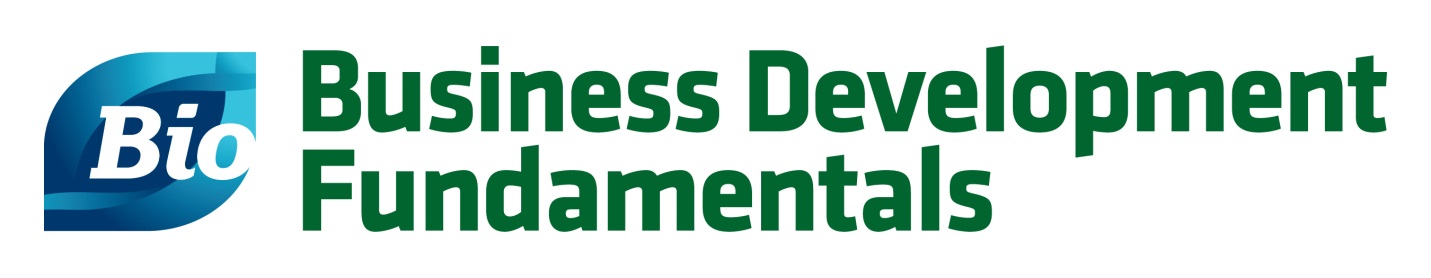 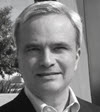 Philippe Nore
CEO and Co-founder, MiNDERA Corp.Philippe Nore is an experienced executive specialized in clinical diagnostics, genomics and life science tools. He currently is CEO and co-founder of MiNDERA, an early stage clinical diagnostics company. Before founding MiNDERA, Philippe Nore was Senior International Business Leader at Roche Diagnostics. He was responsible for the development and commercialization of the Ventana Digital Pathology products (hardware, software, algorithms to score assays) in the cancer diagnostics market, including global P&L responsibility. During his tenure at Roche he has successfully launched several FDA-approved products.Prior to that, he was a Senior Engagement Manager at L.E.K. Consulting where he worked with CEOs of small and midsize biotech and life sciences companies. Earlier, he worked at Life Technologies where he headed Strategic Planning and Business Development for the DNA Sequencing business Unit and led the Next-Generation Sequencing taskforce. He also spent 7 years at Bain & Company where he consulted for Fortune 500 companies.Philippe has negotiated numerous licensing and acquisition transactions in his career and has deep expertise in strategic and financial valuation of biotech assets.Philippe holds a MSc. in chemistry from ESPCI (Paris) and an MBA from the Wharton School where he graduated as a Palmer Scholar.